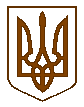 Баришівська  селищна  радаБаришівського  районуКиївської  областіVII скликанняР І Ш Е Н Н Я20.08.2020                                                                              № проектПро надання дозволу на розроблення технічної документації із землеустрою щодо поділу земельної ділянки комунальної власності в с. Лук’янівка вул.Кирпоноса,6    Керуючись ст.12  Земельного кодексу України, ст.ст.25,26 Закону України «Про землеустрій», ст.26 Закону України «Про місцеве самоврядування в Україні», враховуючи пропозиції комісії з питань  регулювання  земельних відносин, природокористування, планування території, охорони пам’яток, історичного та навколишнього середовища,  селищна рада вирішила:1.Надати дозвіл на розроблення технічної документації із землеустрою щодо поділу земельної ділянки комунальної власності загальною площею 0,1172 га, кадастровий номер 3220285301:10:030:0014, для будівництва та обслуговування закладів охорони здоров’я та соціальної допомоги, яка розташована по вул. Кирпоноса,6   в с. Лук’янівка  Баришівського району Київської області на дві земельні ділянки площами ______ га _______ га.        2. Технічну документацію із землеустрою погодити відповідно до вимог земельного законодавства.       3.Оприлюднити дане рішення на офіційному веб-сайті Баришівської селищної ради.       4.Контроль за виконанням рішення покласти на постійну комісію з питань регулювання земельних відносин, природокористування, планування території, охорони пам’яток, історичного та навколишнього середовища.              Селищний голова                                               О.П.Вареніченко